«Система работы педагогов и родителей по физическому развитию детей в рамках ФГОС ДОУ»Фундамент здоровья закладывается в детстве: происходит его интенсивный рост и развитие, формируются основные движения, осанка, а также необходимые навыки и привычки, приобретаются базовые физические качества, вырабатываются черты характера, без которых невозможен здоровый образ жизни. Вряд ли можно найти родителей, которые не хотели бы, чтобы их дети росли здоровыми.Для этого необходимо сформировать у детей потребность в здоровом образе жизни.Чтобы достичь максимального результата, педагогам необходимо строить свою работу в тесном взаимодействии с родителями. Ведь именно родители, согласно п.1 ст.44 Закона РФ «Об образовании», имеют преимущественное право на обучение и воспитание детей перед всеми другими лицами. Они обязаны заложить основы физического, нравственного и интеллектуального развития личности ребенка. Совместная работа педагогов и родителей осуществляется через разные формы работы.Мы выбрали такую форму работы с родителями, как изготовление стенгазет-листовок «Мы за здоровый образ жизни!» Мы предложили родителям поделиться своим семейным опытом и выделить наиболее важную, на их взгляд, сторону при формировании здорового образа жизни.И вот, что у нас получилось…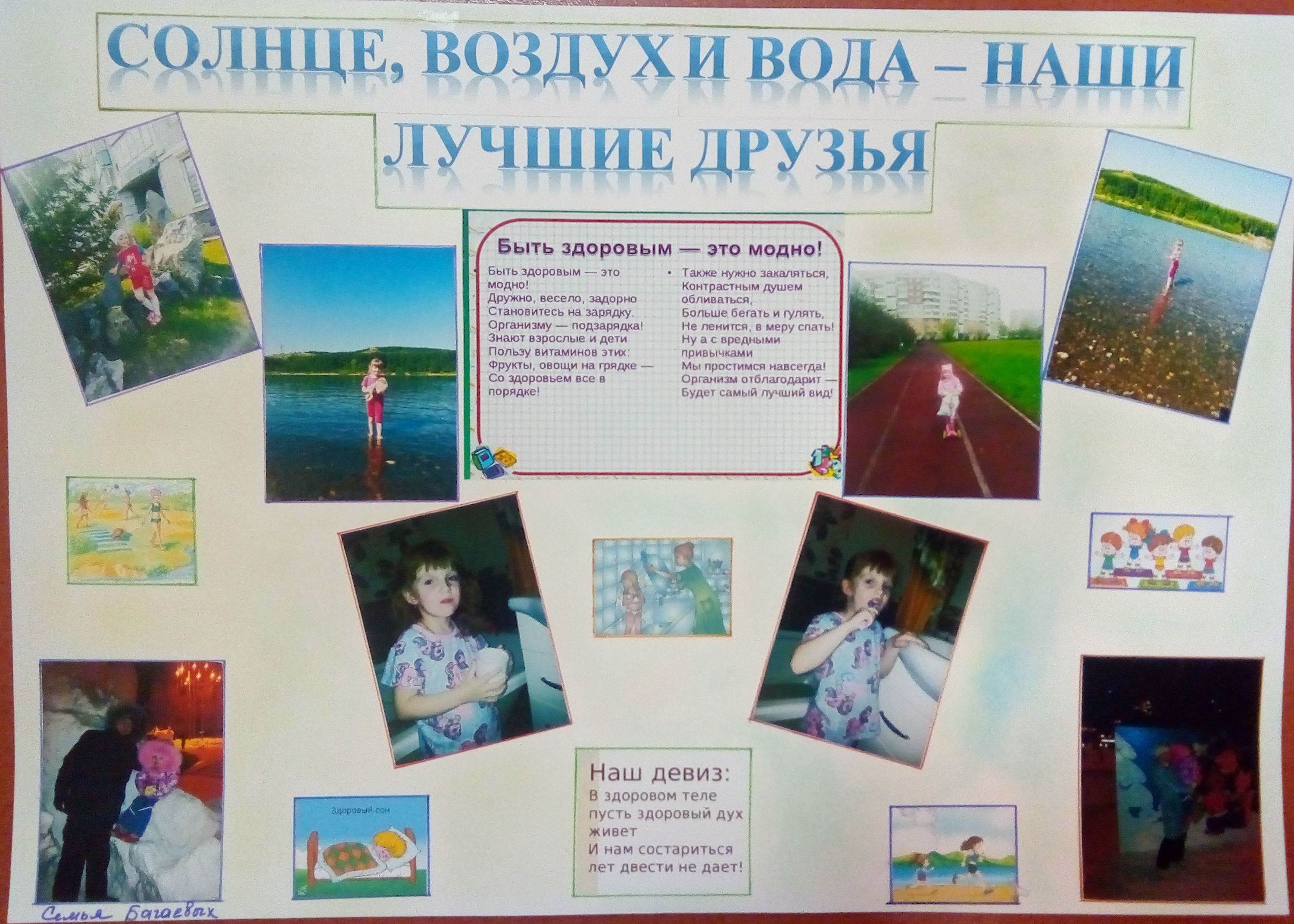 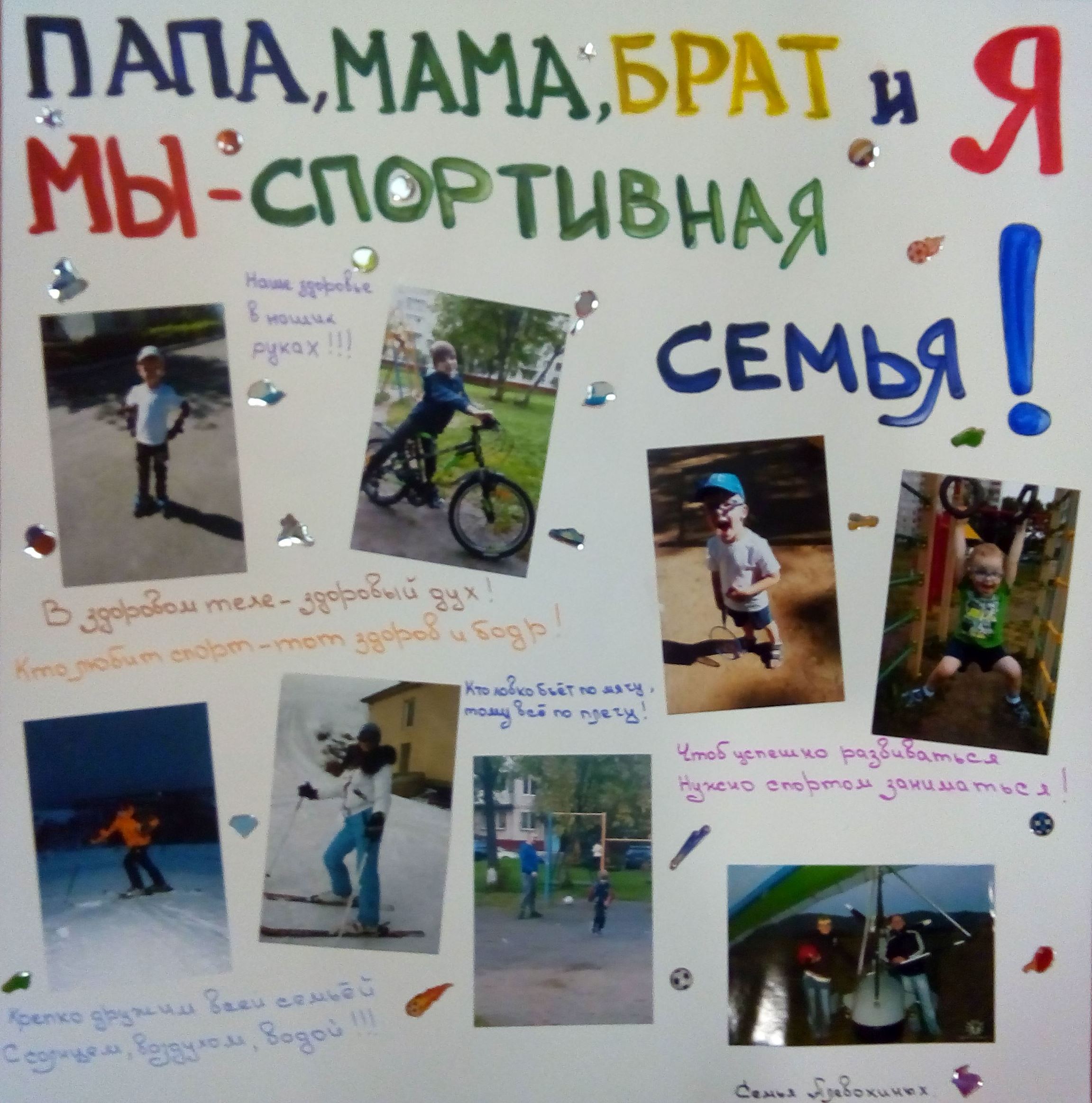 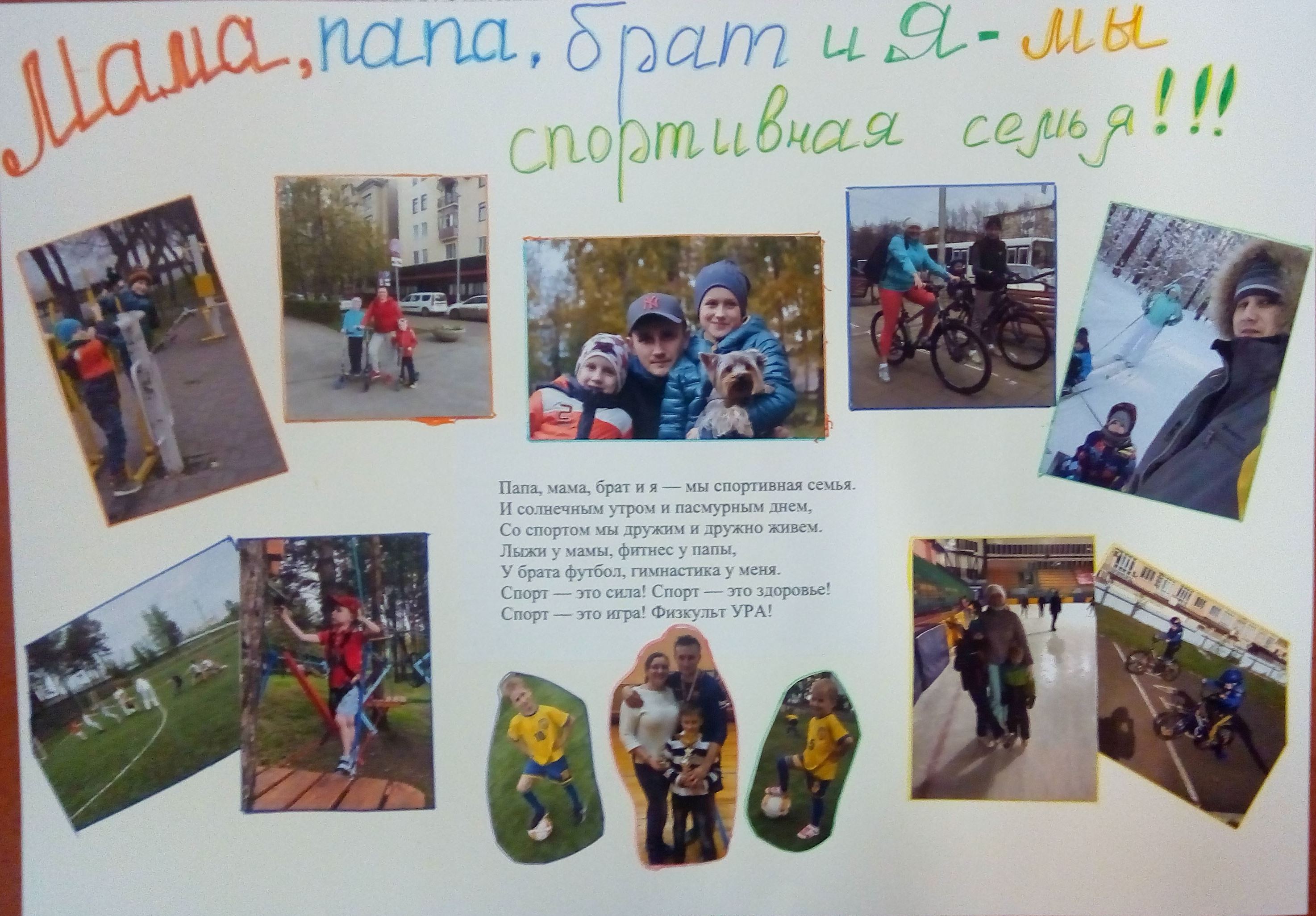 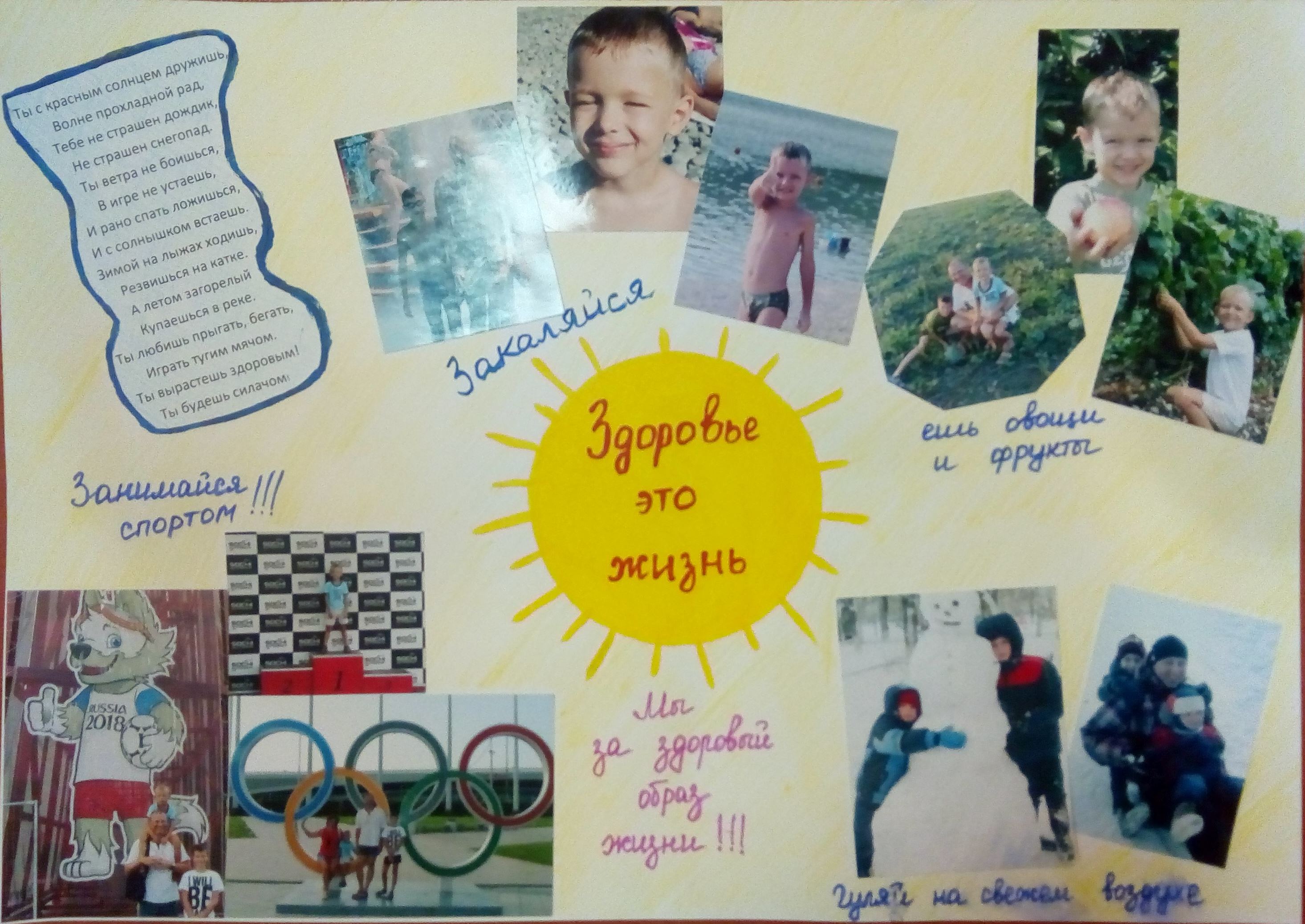 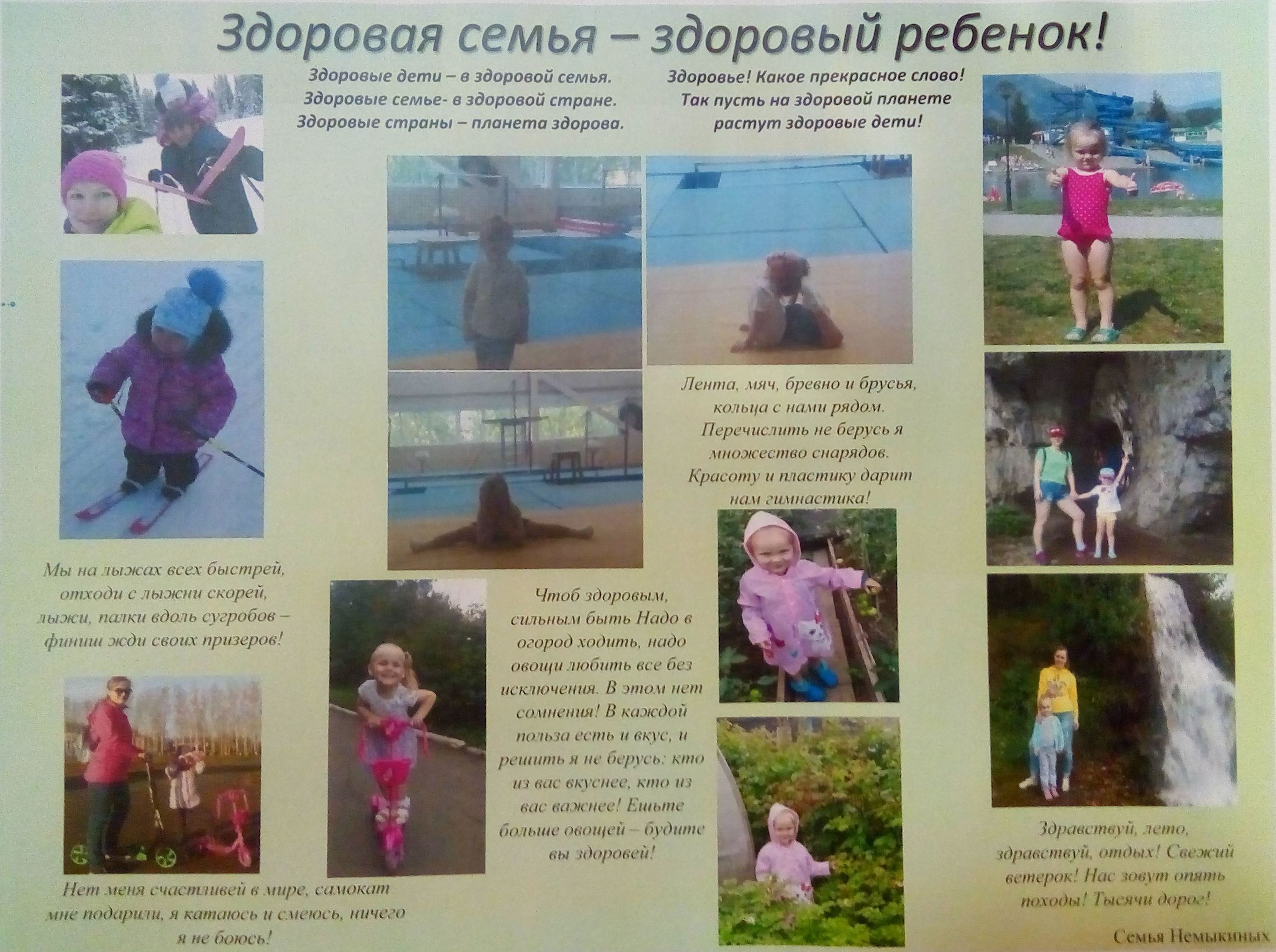 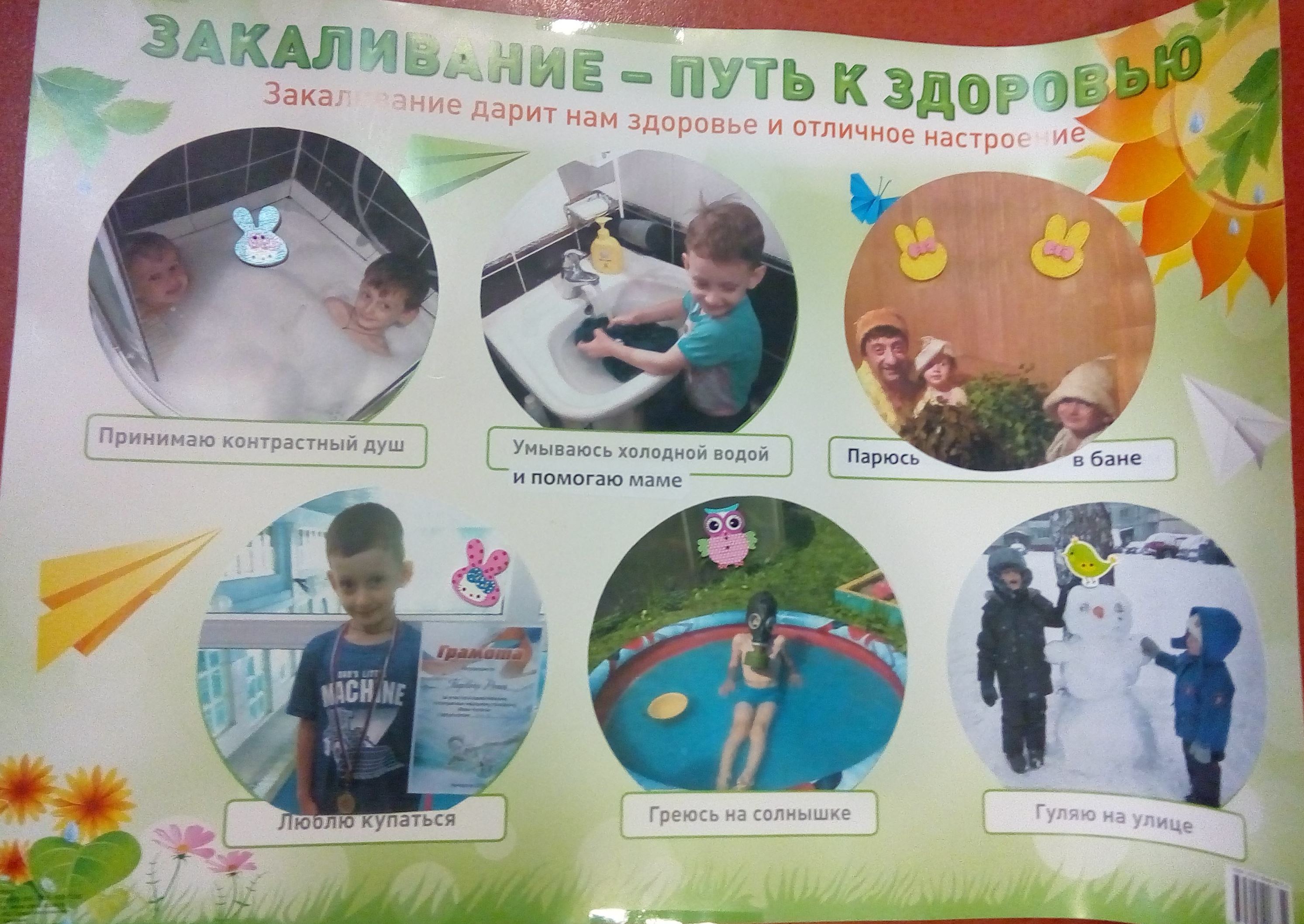 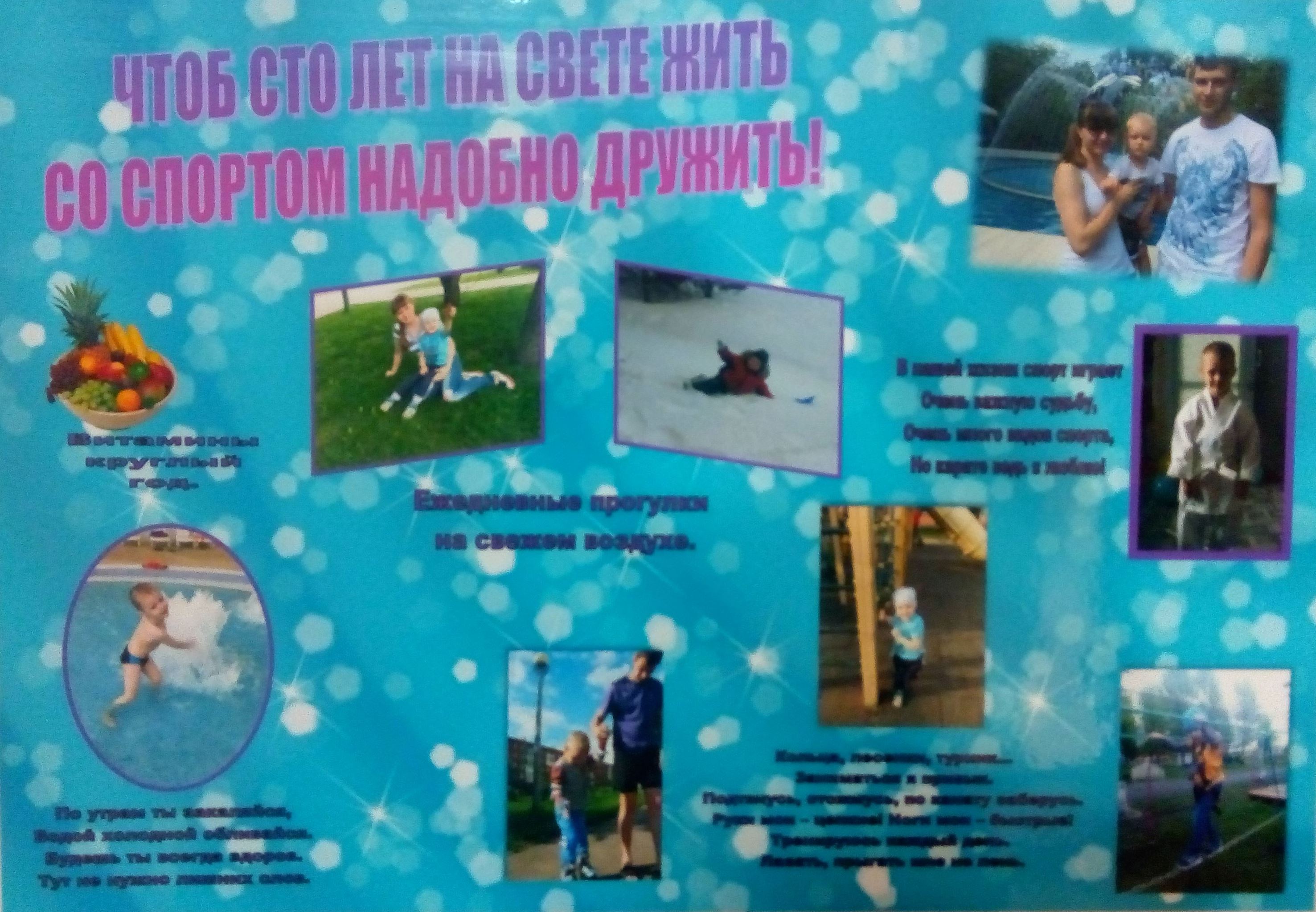 